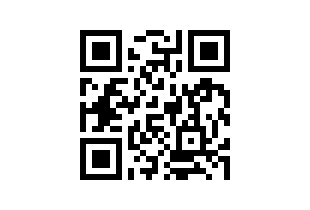 STEDER, VEJE, BILER, BÅDE af Kim Fupz AakesonTema: 	Eksistens, flugt og fremmedhed			At leve med utryghed og angst 			At blive voksen på rekordtid     Fag: 	Dansk
Målgruppe: 	Dansklærere på 8.-10. klassetrinSTEDER, VEJE, BÅDE, BILER af Kim Fupz Aakesom, Gyldendal, 2019 er en tankevækkende roman, der pirker til vores trygge og forudsigelige tilværelse og tvinger læseren til at overveje de spørgsmål, vi helst vil undgå: Hvad hvis det var mig?Hvem er jeg, når jeg bliver mødt af lukkede grænser? Hvor langt vil jeg fx gå for at tækkes menneskesmuglere?Denne pædagogiske vejledning præsenterer en mulig tilgang til STEDER, VEJE, BÅDE, BILER. Den indeholder desuden forslag til elevopgaver, der giver eleverne mulighed for at bruge deres første indtryk i det videre analysearbejde.Faglig relevans/kompetenceområderVejledningen sætter fokus på kompetenceområdet Fortolkning, hvor målparrene under områderne  Oplevelse og indlevelse, Undersøgelse og Fortolkning vægtes. Eleverne skal bl.a. formulere egne oplevelser og sansninger for herigennem at kunne fortolke og ikke mindst diskutere. 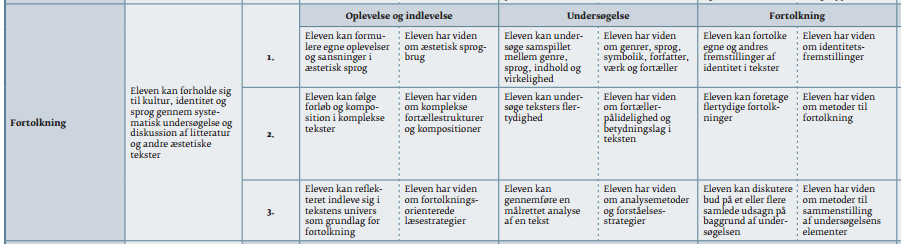 Fælles Mål, danskOgså kompetenceområdet Læsning er i spil. Her sættes der fokus på færdigheds- og vidensmålene under Tekstforståelse og Sammenhæng.Desuden inddrages kompetenceområdet Fremstilling med afsæt i det dertilhørende kompetencemål – eleven skal kunne udtrykke sig forståeligt, klart og varieret i skrift såvel som lyd og billede.Forslag til læringsmål til eleverneOvenstående udmøntes i disse læringsmål, der tænkes anvendt på 8., 9. eller 10. klassetrin:Du kan bruge din første læseoplevelse i det videre analysearbejdeDu kan karakterisere Kim Fupz Aakesons sprog med afsæt i ordvalg, billedsprog og sætningsstrukturDu ved, hvad der kendetegner bogens komposition og kan forklare, hvad kompositionen betyder for din læsning og din forståelse af jegfortælleren RosaIdeer til undervisningenFørlæsningIndledningsvis vækkes elevernes opmærksomhed ved at lade dem bladre i bogen, som ikke umiddelbart er introduceret. De kan også med fordel læse bagsideteksten og google sig frem til evt. anmeldelser. Hvad tror de, bogen handler om? Hvilken stemning iscenesættes?Hvad fortæller overskrifterne til de enkelte kapitler? Og hvad med titlen og forsidebilledet?Hvorfor er enkelte sider markeret med fed og skrevet med kursiv?Minder bogen om noget fra elevernes eget liv/deres hverdag?Kan de i grupper eller par finde et stykke musik eller et digt, der indfanger bogens umiddelbare stemning?Bagerst i dette dokument findes en oversigt over bogens kapitler. Den kan udleveres til eleverne, eller de kan lave deres egen, inden de læser bogen.Under læsningBogen læses uden afbrydelser.Eleverne bliver dog bedt om at lægge særligt mærke til:Rosade mange flashbackspersonbeskrivelsen af Rosas far på s. 24 og 25Niklas’ udvikling og hans ordforråd på s. 41 (checkpoint, hamstre, mortér, milits, krak, nødlov)ordvekslingen mellem Niklas og Rosas mor på s. 61 og 62: ”Men hvorfor er folk onde?” Efter læsningNår eleverne har læst bogen, skal de arbejde med flg. områder:Kim Fupz Aakesons sprogRosas tilværelse før og efterRejsenBilag B viser, hvordan eleverne kan gribe de tre områder an. De kan dog også arbejde mere frit, og som forberedelse til Prøveform B selv vælge, hvad de dykker ned i, så længe de holder sig indenfor de tre områder.Alle kan løse samtlige opgaver. Alternativt kan eleverne i grupper vælge sig ind på det område, de finder vigtigst.Forløbet afrundes med en fælles litteratursamtale på klassen:Hvad drejer STEDER, VEJE, BILER, BÅDE sig om? Temaer og evt. budskab? Vurdering og perspektivering?Passer den valgte musik/det valgte digt stadig til læseoplevelsen?Hvad hvis det var os?Hvem er vi, når vi bliver mødt af lukkede grænser? Hvor langt vil vi fx gå for at tækkes menneskesmuglere?Supplerende materialeNår kaniner bliver bange af Arne Svingen, http://ucn.mitcfu.dk/46125061Den sorte bog om helte af Lise Bidstrup, http://ucn.mitcfu.dk/46125061 Børn alene på flugt, DR2, 2016, 13 år og helt alene, http://ucn.mitcfu.dk/TV0000101569Børn alene på flugt, DR2, 2016, Udvist til døden, http://ucn.mitcfu.dk/TV0000101481Børn alene på flugt, DR2, 2016, Venter på mor, http://ucn.mitcfu.dk/TV0000101364 Bawke, norsk novellefilm, 2005, 15 min (findes på Filmcentralen)BILAG A: Oversigt over bogens kapitler ET STED PÅ SJÆLLANDET ANDET STED PÅ SJÆLLANDEN SPORTSHAL*EN ORANGE KASSEVOGN*ET STED PÅ LOLLANDEN STRAND*EN BÅDEN LASTBIL* EN RASTEPLADSET STADION*LASTBILEN IGENEN MUREN KÆLDER*KÆLDER, KÆLDER, KÆLDER*ET BJERGEN MOTORVEJ*TOGSKINNEREN MARKEN KØKKENHAVEET HUS*EN STRANDET HAVLIBYEN* indeholder flashbackBILAG B: Oversigt over bogens kapitler Kim Fupz Aakesons sprogLav en sproglig næranalyse af det kapitel, der gjorde størst indtryk på dig.Hvad kendetegner fx ordvalget – sætningerne – billedsproget?Frem med den sproglige lup og gå sproget efter i sømmene!Rosas tilværelse før – og efterLav en illustrativ oversigt over Rosas liv før – og efter.Du kan bruge et traditionelt skema, men også tænke kreativt. Kan du fx skabe Rosas to verdener ved hjælp af maling, papir og papmache?RejsenIndtegn rejsen på et verdenskort. 					  Sæt ring om ”højdepunkterne”. 					 Find udvalgte citater i bogen, som vidner om Rosas rejse.                                      Skriv de udvalgte citater på verdenskortet.